«Благоустройство территории по ул. Почтовая 12 в с. п. Зайцева Речка»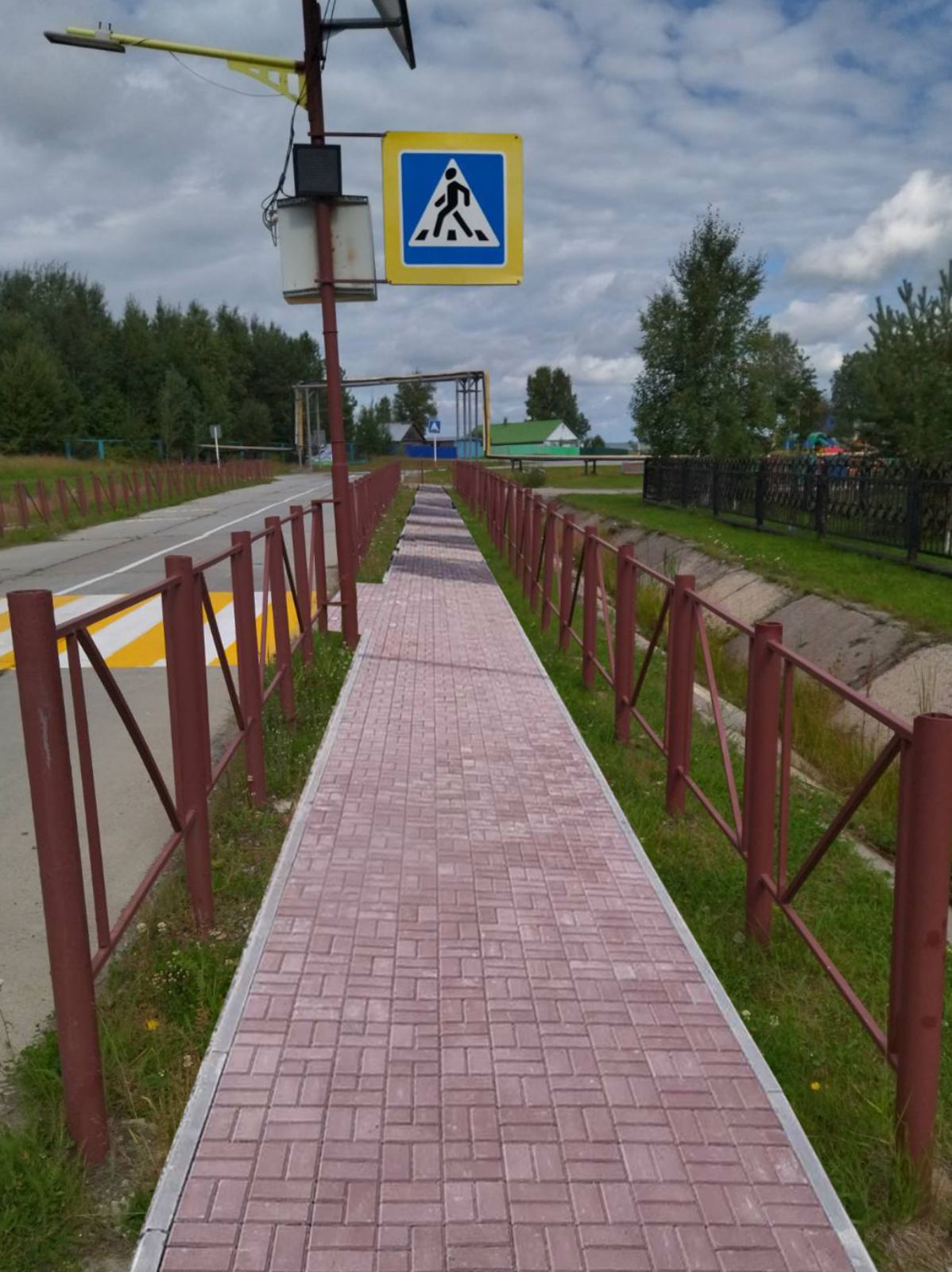 Статус проекта:Год реализации:2023Тип проекта:БлагоустройствоТерритория реализации проекта:поселок Зайцева Речка, сельское поселение Зайцева Речка, Нижневартовский районЦель инициативного проекта:-Устройство тротуара для организации распределения движения пешеходов, создание комфортной и безопасной среды для передвижения детей по дороге в школу и доступность для передвижения маломобильных групп населения, что является одной из национальных целей развития Российской Федерации, в соответствии с Указом Президента РФ от 21.07.2020 № 474 «О национальных целях развития Российской Федерации на период до 2030 года».Задачи инициативного проекта:1)  Улучшить эстетический облика территории поселения Зайцева Речка;2) Повысить уровень благоустройства территории поселения Зайцева Речка;3) Создать безопасные условия для детей и жителей при пешем перемещении по ул. Почтовая.4) Создать комфортные условия для жителей поселения и доступность для передвижения маломобильных групп населенияОПИСАНИЕ ИНИЦИАТИВНОГО ПРОЕКТА: Описание проблемы и обоснование ее актуальности (остроты), предложений по ее решению:Участок пешеходного тротуара граничит с проезжей частью, по нему ежедневно перемещается более 100 человек учащихся и детей дошкольного возраста с родителями, а также жителей поселка, идущих на работу. Отсутствие тротуара приводит к тому, что пешеходы, основную часть которых составляют дети, вынуждены идти по грунтовому покрытию, на котором при неблагоприятных погодных условиях образуются лужи и наледь либо по самой проезжей части что небезопасно, как для пешеходов, так и для водителей.Дети – наше будущее и мы должны создать все условия для их безопасности.Описание мероприятий по реализации инициативного проекта: В рамках проекта во 2-3 квартале 2023 года предусмотрено выполнение работ по благоустройству общественной территории, общей площадью 173 м2. Работы по благоустройству территории включают в себя:- разработка грунта вручную- устройство прослойки из нетканого синтетического материала в земляном полотне;-устройство подстилающих слоев щебеночных;- устройство покрытий тротуаров из бетонной плитки типа «Брусчатка»;- установка бортовых камней бетонных;- устройство металлических пешеходных ограждений;- устройство бетонных пандусов – спуски.ОБОСНОВАНИЕ ПРЕДЛОЖЕНИЙ ПО РЕШЕНИЮ УКАЗАННОЙ ПРОБЛЕМЫ: Ожидаемые результаты от реализации инициативного проекта:  1) Улучшение эстетического облика общественной территорий поселения Зайцева Речка; 2) Повышение уровня благоустройства общественной территории поселения Зайцева Речка; 3) Создание безопасных условий для детей и жителей при пешем перемещении по ул. Почтовая. 4)  Создание комфортных условий для жителей поселения и доступность для передвижения маломобильных групп населенияКоличество прямых благополучателей (человек) (описание прямых благополучателей): Прямые благополучатели - 555 чел. (жители п. Зайцева Речка*). Косвенные благополучатели – 555 чел. (жители п. Зайцева Речка*).Хозяйствующий субъект, который будет отвечать за эксплуатацию и содержание созданного инициативного проекта:Администрация сельского поселения Зайцева Речка, привлечение граждан, состоящих на учете в Нижневартовском центре занятости населения в рамках договора.Информация об инициаторах проекта (Ф.И.О. (для физических лиц), наименование (для юридических лиц): Озиева Татьяна Владимировна – МБОУ Зайцевореченская ОСШ – заместитель директора по воспитательной работеШишкова Вероника Владиславовна – инструктор методист по спорту МКУ «Содружество»Каримова Александра Викторовна – ведущий специалист финансово – экономического отдела администрации поселенияБуянов Владимир Алексеевич – оператор водоочистного комплекса «Импульс» МУП «СЖКХ».Общая стоимость инициативного проекта:1 157 274,00 руб. ИСТОЧНИКИ ФИНАНСИРОВАНИЯ:Средства бюджета:  1 151 487,63 руб. (99,5 %)  Денежные средства граждан (тыс. руб.; доля от общей суммы, %):   5 786,37 (0,5%)Неденежный вклад граждан (добровольное имущественное участие, трудовое              участие):               Трудовое участие граждан в количестве 3 человек            Участие населения в обсуждении инициативного проекта и принятии решения о                 его поддержке, чел.:             38